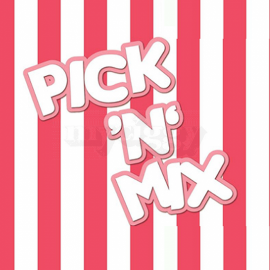 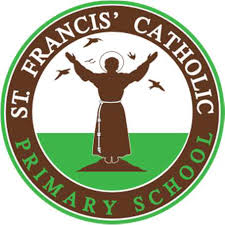 Read every day. Try to read a variety of book genres eg. science fiction, adventure stories, legends, biographies, poetry and information texts. 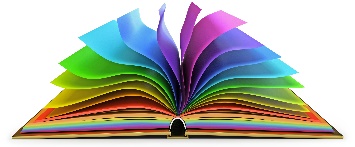 Music  Compose a song or rap using electronic sounds.  For inspiration, use the following link to find out more about Delia Darbyshire who created the Doctor Who theme tune. https://www.bbc.co.uk/teach/ten-pieces/classical-music-ks2-delia-derbyshire-doctor-who-theme/zbfvt39Science Design an electrical safety poster.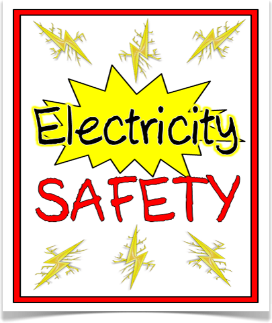 Computing Make a poster or Powerpoint presentation with information about how to stay safe online. 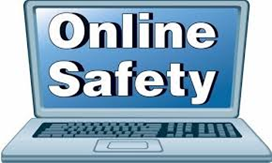 Art Create your own atmospheric ‘Electrical Storm’ picture.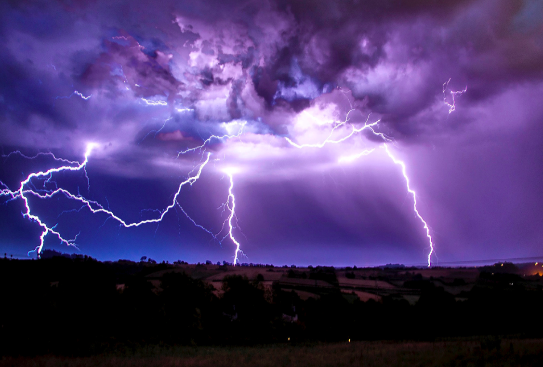 Maths  Learn the times tables you are not confident with. Make posters to help you remember them. Ask someone at home to test you with quick-fire questions. Practise on: https://play.ttrockstars.com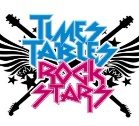 Have fun practising and applying your other maths skills on: Prodigy:https://play.prodigygame.comEnglish Write an explanation of how something works or is made.  Remember to include:-  - Complex sentences using if, so,      because, when.- Connectives – time and causal.- Appropriate technical   vocabulary.- Sequenced steps.RE Create a St. Francis fact file.  It is St. Francis’ Feast Day on 4th October.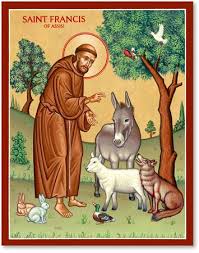 